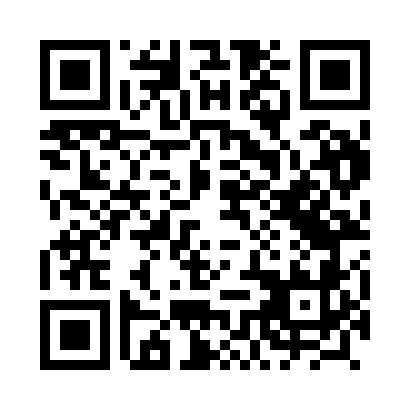 Prayer times for Sztynort, PolandMon 1 Apr 2024 - Tue 30 Apr 2024High Latitude Method: Angle Based RulePrayer Calculation Method: Muslim World LeagueAsar Calculation Method: HanafiPrayer times provided by https://www.salahtimes.comDateDayFajrSunriseDhuhrAsrMaghribIsha1Mon3:576:0512:375:037:109:102Tue3:546:0312:375:047:129:133Wed3:516:0012:365:067:149:154Thu3:475:5812:365:077:169:185Fri3:445:5512:365:087:189:206Sat3:415:5312:365:107:199:237Sun3:375:5012:355:117:219:268Mon3:345:4812:355:127:239:299Tue3:315:4612:355:147:259:3110Wed3:275:4312:345:157:279:3411Thu3:245:4112:345:167:299:3712Fri3:205:3812:345:187:319:4013Sat3:175:3612:345:197:339:4314Sun3:135:3412:335:207:349:4615Mon3:095:3112:335:217:369:4916Tue3:065:2912:335:237:389:5217Wed3:025:2712:335:247:409:5518Thu2:585:2412:335:257:429:5819Fri2:545:2212:325:267:4410:0120Sat2:505:2012:325:287:4610:0521Sun2:465:1712:325:297:4710:0822Mon2:425:1512:325:307:4910:1123Tue2:385:1312:325:317:5110:1524Wed2:345:1112:315:327:5310:1825Thu2:305:0812:315:347:5510:2226Fri2:255:0612:315:357:5710:2627Sat2:215:0412:315:367:5910:2928Sun2:195:0212:315:378:0110:3329Mon2:195:0012:315:388:0210:3530Tue2:184:5812:305:398:0410:35